lMADONAS NOVADA PAŠVALDĪBA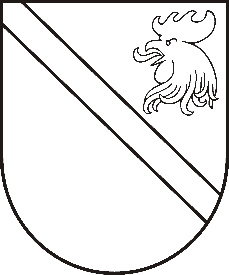 Reģ. Nr. 90000054572Saieta laukums 1, Madona, Madonas novads, LV-4801 t. 64860090, fakss 64860079, e-pasts: dome@madona.lv ___________________________________________________________________________MADONAS NOVADA PAŠVALDĪBAS DOMESLĒMUMSMadonā2018.gada 31.maijā								Nr.240									(protokols Nr.9, 45.p.)Par palīdzības – līdzfinansējuma piešķiršanu energoefektivitātes pasākumu veikšanai daudzdzīvokļu dzīvojamā mājā Brīvības ielā 14, Barkavā, Barkavas pagastā,  Madonas novadā  2018.gada 16.aprīlī Madonas novada pašvaldībā ir saņemts biedrības “Barkavas nami”, reģistrācijas Nr.40008252784, iesniegums ar lūgumu piešķirt līdzfinansējumu daudzdzīvokļu dzīvojamās mājas Brīvības ielā 14, Barkavā, Barkavas pagastā, Madonas novadā energoefektivitātes pasākumu veikšanai. Iesnieguma pievienoti energoefektivitātes pasākuma veikšanu apliecinoši dokumenti. Saskaņā ar Madonas novada pašvaldības saistošo noteikumu Nr.9 “Madonas novada pašvaldības palīdzības piešķiršanas kārtība energoefektivitātes pasākumu veikšanai daudzdzīvokļu dzīvojamās mājās” (turpmāk tekstā – saistošie noteikumi) 7.punktu, daudzdzīvokļu dzīvojamām mājām ir jāatbilst 7.punktā noteiktajiem nosacījumiem.  Komisija pretendentu izvērtēšanai palīdzības saņemšanai energoefektivitātes pasākumu veikšanai ar 2018.gada 10.aprīļa lēmumu Nr.6 konstatēja, ka Pretendents atbilst saistošo noteikumu 7.punkta prasībām. Saskaņā ar saistošo noteikumu 5.punktu, līdzfinansējums energoefektivitātes pasākumiem tiek piešķirts:5.1. dzīvojamās daudzdzīvokļu mājas energoaudita veikšanai līdz 50 % no izmaksām;5.2. tehniskās apsekošanas veikšanai līdz 50% no izmaksām;5.3. energoefektivitātes pasākumu veikšanas tāmes sastādīšanai līdz 50% no izmaksām;5.4. vienkāršotās renovācijas tehniskās dokumentācijas izstrādāšanai līdz 50% no izmaksām.Par daudzdzīvokļu dzīvojamās mājas energoefektivitātes pasākumiem ir iesniegti Saistošo noteikumu 16.punktā noteiktie dokumenti, kas apliecina energoefektivitātes pasākumu veikšanu EUR 5210,26 apmērā.2018.gada 16.maijā Komisija pretendentu izvērtēšanai palīdzības saņemšanai energoefektivitātes pasākumu veikšanai pieņēma lēmumu virzīt lēmumprojektu par palīdzības – līdzfinansējuma energoefektivitātes pasākumu veikšanai daudzdzīvokļu dzīvojamai mājai Brīvības  iela 14, Barkava, Barkavas pagasts, Madonas novads piešķiršanu 50% apmērā no energoefektivitātes pasākumu veikšanas izmaksām, kas ir EUR 2605,13 (divi tūkstoši seši simti pieci euro 13 centi).Noklausījusies pašvaldības izpilddirektora Ā.Vilšķērsta sniegto informāciju, ņemot vērā Komisijas pretendentu izvērtēšanai palīdzības saņemšanai energoefektivitātes pasākumu veikšanai lēmumu, pamatojoties uz Madonas novada pašvaldības saistošo noteikumu Nr.9 “Madonas novada pašvaldības palīdzības piešķiršanas kārtība energoefektivitātes pasākumu veikšanai daudzdzīvokļu dzīvojamās mājās” 11. punktu, ņemot vērā 22.05.2018. Finanšu un attīstības komitejas atzinumu, atklāti balsojot: PAR – 13 (Zigfrīds Gora, Ivars Miķelsons, Andrejs Ceļapīters, Andris Dombrovskis, Antra Gotlaufa, Artūrs Grandāns, Gunārs Ikaunieks, Valda Kļaviņa, Andris Sakne, Rihards Saulītis, Inese Strode, Aleksandrs Šrubs, Gatis Teilis), PRET – NAV,  ATTURAS – NAV, Madonas novada pašvaldības dome  NOLEMJ:Piešķirt palīdzību – līdzfinansējumu energoefektivitātes pasākumu veikšanai daudzdzīvokļu dzīvojamās mājas Brīvības iela 14, Barkava, Barkavas pagasts, Madonas novads dzīvokļu īpašnieku kopībai 50% apmērā no energoefektivitātes pasākumu veikšanas izmaksām, kas ir EUR 2605,13 (divi tūkstoši seši simti pieci euro 13 centi), līdzfinansējumu ieskaitot daudzdzīvokļu dzīvojamās mājas pārvaldnieka biedrības “Barkavas nami”, reģistrācijas Nr.40008252784, norēķinu kontā LV61UNLA0050024190971.Uzdot Finanšu nodaļai lēmuma 1. punktā noteikto līdzfinansējumu pārskaitīt no nesadalītajiem budžeta līdzekļiem biedrībai “Barkavas nami”, reģistrācijas Nr.40008252784, 10 dienu laikā no lēmuma pieņemšanas dienas.Domes priekšsēdētāja vietnieks					Z.Gora